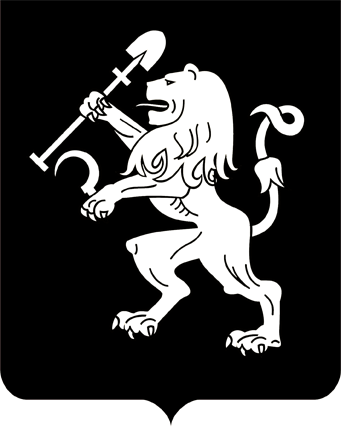 АДМИНИСТРАЦИЯ ГОРОДА КРАСНОЯРСКАПОСТАНОВЛЕНИЕО внесении измененияв постановление администрациигорода от 18.09.2020 № 709В соответствии с частью 20 статьи 24 Градостроительного кодекса Российской Федерации, Порядком деятельности комиссий, создаваемых по решению органов местного самоуправления поселения или городского округа, в целях определения при подготовке проекта генерального плана поселения или городского округа границ населенных пунктов, образуемых из лесных поселков или военных городков, а также определения местоположения границ земельных участков, на которых расположены объекты недвижимого имущества, на которые возникли права граждан и юридических лиц, в целях их перевода из земель лесного фонда в земли населенных пунктов, утвержденным постановлением Правительства Красноярского края от 10.04.2020 № 204-п, руководствуясь статьями 41, 58, 59 Устава города Красноярска,ПОСТАНОВЛЯЮ: Внести изменение в постановление администрации города                   от 18.09.2020 № 709 «О создании комиссии в целях определения при подготовке проекта Генерального плана городского округа город Красноярск (проекта изменений в Генеральный план городского округа                город Красноярск) границ населенных пунктов, образуемых из лесных поселков или военных городков, а также определения местоположения                 границ земельных участков, на которых расположены объекты недвижимого имущества, на которые возникли права граждан и юридических лиц, в целях их перевода из земель лесного фонда в земли населенных пунктов», изложив приложение к постановлению в редакции согласно приложению к настоящему постановлению. Настоящее постановление опубликовать в газете «Городские новости» и разместить на официальном сайте администрации города.Глава города                                                                                 С.В. ЕреминПриложениек постановлениюадминистрации города	от ____________ № _________«Приложение к постановлениюадминистрации города от 18.09.2020 № 709СОСТАВкомиссии в целях определения при подготовке проекта Генерального плана городского округа город Красноярск (проекта изменений в Генеральный план городского округа город Красноярск) границ населенных пунктов, образуемых из лесных поселков или военных городков, а также определения местоположения границ земельных участков, на которых расположены объекты недвижимого имущества, на которые возникли права граждан и юридических лиц, в целях их перевода из земель лесного фонда в земли населенных пунктов19.10.2021№ 812ЖивотовОлег Николаевич–заместитель Главы города, председатель комиссии;Харлашина Нани Раиндиевна –заместитель руководителя департамента муниципального имущества и земельных отношений администрации города, заместитель председателя комиссии;Баранова Наталья Александровна–заместитель руководителя управления               архитектуры администрации города – начальник отдела градостроительной документации, секретарь комиссии;Барминов Михаил Сергеевич–заместитель начальника отдела федерального государственного лесного надзора             и федерального государственного пожарного надзора в лесах, контроля за исполне-нием субъектами Российской Федерации           переданных полномочий в области лесных отношений по Красноярскому краю, Республикам Хакасия и Тыва департамента лесного хозяйства по Сибирскому федеральному округу Федерального агентства лесного хозяйства (по согласованию);КомаровСергей Юрьевич–член Общественной палаты Красноярского края (по согласованию);Лукина Лолита Бахадыровна–главный инженер проекта мастерской градостроительного проектирования акционерного общества «Территориальный градостроительный институт «Красноярскгражданпроект» (по согласованию);СашинЕвгений Викторович–начальник отдела землеустройства и мониторинга земель, кадастровой оценки недвижимости, геодезии и картографии Управления Федеральной службы государственной регистрации, кадастра и картографии по Красноярскому краю (по согласованию);СпевакинаАнисья Ильинична–начальник отдела обеспечения градостроительной деятельности министерства строительства Красноярского края (по согласованию).».